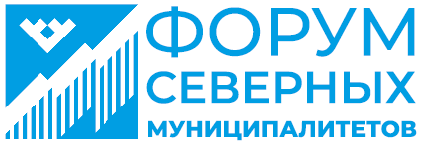 Организаторы: Администрация Сургутского района при поддержке Правительства Ханты-Мансийского автономного округа — Югры, полномочного представительства Президента РФ в УрФО и Общественной палаты РФ. Место проведения: Дворец Искусств «Нефтяник», ул. Югорский тракт, здание 5, г. СургутВремя1 ДЕНЬ – 16 ОКТЯБРЯ 2019                                     1 ДЕНЬ – 16 ОКТЯБРЯ 2019                                     1 ДЕНЬ – 16 ОКТЯБРЯ 2019                                     1 ДЕНЬ – 16 ОКТЯБРЯ 2019                                     1 ДЕНЬ – 16 ОКТЯБРЯ 2019                                     1 ДЕНЬ – 16 ОКТЯБРЯ 2019                                     1 ДЕНЬ – 16 ОКТЯБРЯ 2019                                     1 ДЕНЬ – 16 ОКТЯБРЯ 2019                                     1 ДЕНЬ – 16 ОКТЯБРЯ 2019                                     1 ДЕНЬ – 16 ОКТЯБРЯ 2019                                     1 ДЕНЬ – 16 ОКТЯБРЯ 2019                                     8.45 -9.15РЕГИСТРАЦИЯ, СБОР УЧАСТНИКОВ, ПРИВЕТСТВЕННЫЙ КОФЕ-БРЕЙК ДЛЯ УЧАСТНИКОВРЕГИСТРАЦИЯ, СБОР УЧАСТНИКОВ, ПРИВЕТСТВЕННЫЙ КОФЕ-БРЕЙК ДЛЯ УЧАСТНИКОВРЕГИСТРАЦИЯ, СБОР УЧАСТНИКОВ, ПРИВЕТСТВЕННЫЙ КОФЕ-БРЕЙК ДЛЯ УЧАСТНИКОВРЕГИСТРАЦИЯ, СБОР УЧАСТНИКОВ, ПРИВЕТСТВЕННЫЙ КОФЕ-БРЕЙК ДЛЯ УЧАСТНИКОВРЕГИСТРАЦИЯ, СБОР УЧАСТНИКОВ, ПРИВЕТСТВЕННЫЙ КОФЕ-БРЕЙК ДЛЯ УЧАСТНИКОВРЕГИСТРАЦИЯ, СБОР УЧАСТНИКОВ, ПРИВЕТСТВЕННЫЙ КОФЕ-БРЕЙК ДЛЯ УЧАСТНИКОВРЕГИСТРАЦИЯ, СБОР УЧАСТНИКОВ, ПРИВЕТСТВЕННЫЙ КОФЕ-БРЕЙК ДЛЯ УЧАСТНИКОВРЕГИСТРАЦИЯ, СБОР УЧАСТНИКОВ, ПРИВЕТСТВЕННЫЙ КОФЕ-БРЕЙК ДЛЯ УЧАСТНИКОВРЕГИСТРАЦИЯ, СБОР УЧАСТНИКОВ, ПРИВЕТСТВЕННЫЙ КОФЕ-БРЕЙК ДЛЯ УЧАСТНИКОВРЕГИСТРАЦИЯ, СБОР УЧАСТНИКОВ, ПРИВЕТСТВЕННЫЙ КОФЕ-БРЕЙК ДЛЯ УЧАСТНИКОВРЕГИСТРАЦИЯ, СБОР УЧАСТНИКОВ, ПРИВЕТСТВЕННЫЙ КОФЕ-БРЕЙК ДЛЯ УЧАСТНИКОВХолл 1 этажаХолл 1 этажаХолл 1 этажаХолл 1 этажаХолл 1 этажа9.15-9.30ОТКРЫТИЕ ФОРУМААндрей Александрович Трубецкой – Презентация  Сургутского районаОТКРЫТИЕ ФОРУМААндрей Александрович Трубецкой – Презентация  Сургутского районаОТКРЫТИЕ ФОРУМААндрей Александрович Трубецкой – Презентация  Сургутского районаОТКРЫТИЕ ФОРУМААндрей Александрович Трубецкой – Презентация  Сургутского районаОТКРЫТИЕ ФОРУМААндрей Александрович Трубецкой – Презентация  Сургутского районаОТКРЫТИЕ ФОРУМААндрей Александрович Трубецкой – Презентация  Сургутского районаОТКРЫТИЕ ФОРУМААндрей Александрович Трубецкой – Презентация  Сургутского районаОТКРЫТИЕ ФОРУМААндрей Александрович Трубецкой – Презентация  Сургутского районаОТКРЫТИЕ ФОРУМААндрей Александрович Трубецкой – Презентация  Сургутского районаОТКРЫТИЕ ФОРУМААндрей Александрович Трубецкой – Презентация  Сургутского районаОТКРЫТИЕ ФОРУМААндрей Александрович Трубецкой – Презентация  Сургутского районаПлощадка № 1Площадка № 1Площадка № 1Площадка № 1Площадка № 19.30-9.45ПРЕЗЕНТАЦИЯ РЕЙТИНГА МАЛЫХ СЕВЕРНЫХ ТЕРРИТОРИЙ, АЦ «ЭКСПЕРТ» Сергей Ермак- заместитель директора аналитического центра «ЭкспертПРЕЗЕНТАЦИЯ РЕЙТИНГА МАЛЫХ СЕВЕРНЫХ ТЕРРИТОРИЙ, АЦ «ЭКСПЕРТ» Сергей Ермак- заместитель директора аналитического центра «ЭкспертПРЕЗЕНТАЦИЯ РЕЙТИНГА МАЛЫХ СЕВЕРНЫХ ТЕРРИТОРИЙ, АЦ «ЭКСПЕРТ» Сергей Ермак- заместитель директора аналитического центра «ЭкспертПРЕЗЕНТАЦИЯ РЕЙТИНГА МАЛЫХ СЕВЕРНЫХ ТЕРРИТОРИЙ, АЦ «ЭКСПЕРТ» Сергей Ермак- заместитель директора аналитического центра «ЭкспертПРЕЗЕНТАЦИЯ РЕЙТИНГА МАЛЫХ СЕВЕРНЫХ ТЕРРИТОРИЙ, АЦ «ЭКСПЕРТ» Сергей Ермак- заместитель директора аналитического центра «ЭкспертПРЕЗЕНТАЦИЯ РЕЙТИНГА МАЛЫХ СЕВЕРНЫХ ТЕРРИТОРИЙ, АЦ «ЭКСПЕРТ» Сергей Ермак- заместитель директора аналитического центра «ЭкспертПРЕЗЕНТАЦИЯ РЕЙТИНГА МАЛЫХ СЕВЕРНЫХ ТЕРРИТОРИЙ, АЦ «ЭКСПЕРТ» Сергей Ермак- заместитель директора аналитического центра «ЭкспертПРЕЗЕНТАЦИЯ РЕЙТИНГА МАЛЫХ СЕВЕРНЫХ ТЕРРИТОРИЙ, АЦ «ЭКСПЕРТ» Сергей Ермак- заместитель директора аналитического центра «ЭкспертПРЕЗЕНТАЦИЯ РЕЙТИНГА МАЛЫХ СЕВЕРНЫХ ТЕРРИТОРИЙ, АЦ «ЭКСПЕРТ» Сергей Ермак- заместитель директора аналитического центра «ЭкспертПРЕЗЕНТАЦИЯ РЕЙТИНГА МАЛЫХ СЕВЕРНЫХ ТЕРРИТОРИЙ, АЦ «ЭКСПЕРТ» Сергей Ермак- заместитель директора аналитического центра «ЭкспертПРЕЗЕНТАЦИЯ РЕЙТИНГА МАЛЫХ СЕВЕРНЫХ ТЕРРИТОРИЙ, АЦ «ЭКСПЕРТ» Сергей Ермак- заместитель директора аналитического центра «ЭкспертПлощадка № 1Площадка № 1Площадка № 1Площадка № 1Площадка № 19.45-11.15СТРАТЕГИЧЕСКАЯ СЕССИЯ, часть 1ЭКСПЕРТНАЯ ДИСКУССИЯ «СУДЬБА МАЛЫХ СЕВЕРНЫХ ТЕРРИТОРИЙ. КАК СЛОМАТЬ ПЫЛЕСОС МЕГАПОЛИСОВ» СТРАТЕГИЧЕСКАЯ СЕССИЯ, часть 1ЭКСПЕРТНАЯ ДИСКУССИЯ «СУДЬБА МАЛЫХ СЕВЕРНЫХ ТЕРРИТОРИЙ. КАК СЛОМАТЬ ПЫЛЕСОС МЕГАПОЛИСОВ» СТРАТЕГИЧЕСКАЯ СЕССИЯ, часть 1ЭКСПЕРТНАЯ ДИСКУССИЯ «СУДЬБА МАЛЫХ СЕВЕРНЫХ ТЕРРИТОРИЙ. КАК СЛОМАТЬ ПЫЛЕСОС МЕГАПОЛИСОВ» СТРАТЕГИЧЕСКАЯ СЕССИЯ, часть 1ЭКСПЕРТНАЯ ДИСКУССИЯ «СУДЬБА МАЛЫХ СЕВЕРНЫХ ТЕРРИТОРИЙ. КАК СЛОМАТЬ ПЫЛЕСОС МЕГАПОЛИСОВ» СТРАТЕГИЧЕСКАЯ СЕССИЯ, часть 1ЭКСПЕРТНАЯ ДИСКУССИЯ «СУДЬБА МАЛЫХ СЕВЕРНЫХ ТЕРРИТОРИЙ. КАК СЛОМАТЬ ПЫЛЕСОС МЕГАПОЛИСОВ» СТРАТЕГИЧЕСКАЯ СЕССИЯ, часть 1ЭКСПЕРТНАЯ ДИСКУССИЯ «СУДЬБА МАЛЫХ СЕВЕРНЫХ ТЕРРИТОРИЙ. КАК СЛОМАТЬ ПЫЛЕСОС МЕГАПОЛИСОВ» СТРАТЕГИЧЕСКАЯ СЕССИЯ, часть 1ЭКСПЕРТНАЯ ДИСКУССИЯ «СУДЬБА МАЛЫХ СЕВЕРНЫХ ТЕРРИТОРИЙ. КАК СЛОМАТЬ ПЫЛЕСОС МЕГАПОЛИСОВ» СТРАТЕГИЧЕСКАЯ СЕССИЯ, часть 1ЭКСПЕРТНАЯ ДИСКУССИЯ «СУДЬБА МАЛЫХ СЕВЕРНЫХ ТЕРРИТОРИЙ. КАК СЛОМАТЬ ПЫЛЕСОС МЕГАПОЛИСОВ» СТРАТЕГИЧЕСКАЯ СЕССИЯ, часть 1ЭКСПЕРТНАЯ ДИСКУССИЯ «СУДЬБА МАЛЫХ СЕВЕРНЫХ ТЕРРИТОРИЙ. КАК СЛОМАТЬ ПЫЛЕСОС МЕГАПОЛИСОВ» СТРАТЕГИЧЕСКАЯ СЕССИЯ, часть 1ЭКСПЕРТНАЯ ДИСКУССИЯ «СУДЬБА МАЛЫХ СЕВЕРНЫХ ТЕРРИТОРИЙ. КАК СЛОМАТЬ ПЫЛЕСОС МЕГАПОЛИСОВ» СТРАТЕГИЧЕСКАЯ СЕССИЯ, часть 1ЭКСПЕРТНАЯ ДИСКУССИЯ «СУДЬБА МАЛЫХ СЕВЕРНЫХ ТЕРРИТОРИЙ. КАК СЛОМАТЬ ПЫЛЕСОС МЕГАПОЛИСОВ» Площадка № 1Площадка № 1Площадка № 1Площадка № 1Площадка № 111.15-11.30ПЕРЕРЫВ ПЕРЕРЫВ ПЕРЕРЫВ ПЕРЕРЫВ ПЕРЕРЫВ ПЕРЕРЫВ ПЕРЕРЫВ ПЕРЕРЫВ ПЕРЕРЫВ ПЕРЕРЫВ ПЕРЕРЫВ 11.30-13.00ОТКРЫТЫЕ ДЕБАТЫ «СЕВЕР СКОРЕЕ ЖИВ / СЕВЕР СКОРЕЕ МЕРТВВопросы для обсуждения: экономика и бюджетная политика малых северных территорий; роль малых северных территорий в новой стратегии пространственного развития РФ; как малым территориям конкурировать с крупными мегаполисами; традиции vs инновации в малых территориях; как привлечь инвесторов в малые территории и организовать благоприятный инвестклимат; как наращивать человеческий капитал в суровом климате. ОТКРЫТЫЕ ДЕБАТЫ «СЕВЕР СКОРЕЕ ЖИВ / СЕВЕР СКОРЕЕ МЕРТВВопросы для обсуждения: экономика и бюджетная политика малых северных территорий; роль малых северных территорий в новой стратегии пространственного развития РФ; как малым территориям конкурировать с крупными мегаполисами; традиции vs инновации в малых территориях; как привлечь инвесторов в малые территории и организовать благоприятный инвестклимат; как наращивать человеческий капитал в суровом климате. ОТКРЫТЫЕ ДЕБАТЫ «СЕВЕР СКОРЕЕ ЖИВ / СЕВЕР СКОРЕЕ МЕРТВВопросы для обсуждения: экономика и бюджетная политика малых северных территорий; роль малых северных территорий в новой стратегии пространственного развития РФ; как малым территориям конкурировать с крупными мегаполисами; традиции vs инновации в малых территориях; как привлечь инвесторов в малые территории и организовать благоприятный инвестклимат; как наращивать человеческий капитал в суровом климате. ОТКРЫТЫЕ ДЕБАТЫ «СЕВЕР СКОРЕЕ ЖИВ / СЕВЕР СКОРЕЕ МЕРТВВопросы для обсуждения: экономика и бюджетная политика малых северных территорий; роль малых северных территорий в новой стратегии пространственного развития РФ; как малым территориям конкурировать с крупными мегаполисами; традиции vs инновации в малых территориях; как привлечь инвесторов в малые территории и организовать благоприятный инвестклимат; как наращивать человеческий капитал в суровом климате. ОТКРЫТЫЕ ДЕБАТЫ «СЕВЕР СКОРЕЕ ЖИВ / СЕВЕР СКОРЕЕ МЕРТВВопросы для обсуждения: экономика и бюджетная политика малых северных территорий; роль малых северных территорий в новой стратегии пространственного развития РФ; как малым территориям конкурировать с крупными мегаполисами; традиции vs инновации в малых территориях; как привлечь инвесторов в малые территории и организовать благоприятный инвестклимат; как наращивать человеческий капитал в суровом климате. ОТКРЫТЫЕ ДЕБАТЫ «СЕВЕР СКОРЕЕ ЖИВ / СЕВЕР СКОРЕЕ МЕРТВВопросы для обсуждения: экономика и бюджетная политика малых северных территорий; роль малых северных территорий в новой стратегии пространственного развития РФ; как малым территориям конкурировать с крупными мегаполисами; традиции vs инновации в малых территориях; как привлечь инвесторов в малые территории и организовать благоприятный инвестклимат; как наращивать человеческий капитал в суровом климате. ОТКРЫТЫЕ ДЕБАТЫ «СЕВЕР СКОРЕЕ ЖИВ / СЕВЕР СКОРЕЕ МЕРТВВопросы для обсуждения: экономика и бюджетная политика малых северных территорий; роль малых северных территорий в новой стратегии пространственного развития РФ; как малым территориям конкурировать с крупными мегаполисами; традиции vs инновации в малых территориях; как привлечь инвесторов в малые территории и организовать благоприятный инвестклимат; как наращивать человеческий капитал в суровом климате. ОТКРЫТЫЕ ДЕБАТЫ «СЕВЕР СКОРЕЕ ЖИВ / СЕВЕР СКОРЕЕ МЕРТВВопросы для обсуждения: экономика и бюджетная политика малых северных территорий; роль малых северных территорий в новой стратегии пространственного развития РФ; как малым территориям конкурировать с крупными мегаполисами; традиции vs инновации в малых территориях; как привлечь инвесторов в малые территории и организовать благоприятный инвестклимат; как наращивать человеческий капитал в суровом климате. ОТКРЫТЫЕ ДЕБАТЫ «СЕВЕР СКОРЕЕ ЖИВ / СЕВЕР СКОРЕЕ МЕРТВВопросы для обсуждения: экономика и бюджетная политика малых северных территорий; роль малых северных территорий в новой стратегии пространственного развития РФ; как малым территориям конкурировать с крупными мегаполисами; традиции vs инновации в малых территориях; как привлечь инвесторов в малые территории и организовать благоприятный инвестклимат; как наращивать человеческий капитал в суровом климате. ОТКРЫТЫЕ ДЕБАТЫ «СЕВЕР СКОРЕЕ ЖИВ / СЕВЕР СКОРЕЕ МЕРТВВопросы для обсуждения: экономика и бюджетная политика малых северных территорий; роль малых северных территорий в новой стратегии пространственного развития РФ; как малым территориям конкурировать с крупными мегаполисами; традиции vs инновации в малых территориях; как привлечь инвесторов в малые территории и организовать благоприятный инвестклимат; как наращивать человеческий капитал в суровом климате. ОТКРЫТЫЕ ДЕБАТЫ «СЕВЕР СКОРЕЕ ЖИВ / СЕВЕР СКОРЕЕ МЕРТВВопросы для обсуждения: экономика и бюджетная политика малых северных территорий; роль малых северных территорий в новой стратегии пространственного развития РФ; как малым территориям конкурировать с крупными мегаполисами; традиции vs инновации в малых территориях; как привлечь инвесторов в малые территории и организовать благоприятный инвестклимат; как наращивать человеческий капитал в суровом климате. Площадка № 1Площадка № 1Площадка № 1Площадка № 1Площадка № 113:00-13:30ПРЕСС-ПОДХОД ПРЕСС-ПОДХОД ПРЕСС-ПОДХОД ПРЕСС-ПОДХОД ПРЕСС-ПОДХОД ПРЕСС-ПОДХОД ПРЕСС-ПОДХОД ПРЕСС-ПОДХОД ПРЕСС-ПОДХОД ПРЕСС-ПОДХОД ПРЕСС-ПОДХОД Холл 1 этажаХолл 1 этажаХолл 1 этажаХолл 1 этажаХолл 1 этажа13:00-14:00Обеденный перерывОбеденный перерывОбеденный перерывОбеденный перерывОбеденный перерывОбеденный перерывОбеденный перерывОбеденный перерывОбеденный перерывОбеденный перерывОбеденный перерывХолл 2 этажаХолл 2 этажаХолл 2 этажаХолл 2 этажаХолл 2 этажаДворец Искусств «Нефтяник», ул. Югорский тракт, здание 5, г. СургутДворец Искусств «Нефтяник», ул. Югорский тракт, здание 5, г. СургутДворец Искусств «Нефтяник», ул. Югорский тракт, здание 5, г. СургутДворец Искусств «Нефтяник», ул. Югорский тракт, здание 5, г. СургутДворец Искусств «Нефтяник», ул. Югорский тракт, здание 5, г. СургутДворец Искусств «Нефтяник», ул. Югорский тракт, здание 5, г. СургутДворец Искусств «Нефтяник», ул. Югорский тракт, здание 5, г. СургутДворец Искусств «Нефтяник», ул. Югорский тракт, здание 5, г. СургутДворец Искусств «Нефтяник», ул. Югорский тракт, здание 5, г. СургутДворец Искусств «Нефтяник», ул. Югорский тракт, здание 5, г. СургутЦентральная районная библиотека, пр. Пролетарский, д.10/3, г. СургутЦентральная районная библиотека, пр. Пролетарский, д.10/3, г. СургутЦентральная районная библиотека, пр. Пролетарский, д.10/3, г. СургутЦентральная районная библиотека, пр. Пролетарский, д.10/3, г. СургутЦентральная районная библиотека, пр. Пролетарский, д.10/3, г. СургутЦентральная районная библиотека, пр. Пролетарский, д.10/3, г. СургутЦентральная районная библиотека, пр. Пролетарский, д.10/3, г. СургутЦентральная районная библиотека, пр. Пролетарский, д.10/3, г. СургутЦентральная районная библиотека, пр. Пролетарский, д.10/3, г. СургутПлощадка № 114.00-15.30Панельная дискуссия «КОМФОРТНЫЙ СЕВЕР ДЛЯ БИЗНЕСА. КАК ОРГАНИЗОВАТЬ БЛАГОПРИЯТНЫЙ БИЗНЕС-КЛИМАТ В СУРОВЫХ УСЛОВИЯХ»Ключевые вопросы: -что необходимо внутренним инвесторам для развития бизнеса?-какие административные барьеры необходимо устранить?-как привлечь внешние инвестиции?-какие ниши являются перспективными для инвестирования ? лучшие зарубежные практики.Модератор:Андрей Крылов, эксперт и член жюри лучших муниципальных практик поддержки предпринимательства и улучшения инвес-тклимата Национальной премии «Бизнес-Успех» «ОПОРЫ РОССИИ», эксперт РАНХиГС, ТПП РФ, «Деловой России»15.30 – 16.45Панельная дискуссия«Комфортный север для жизни. Как сделать северные территории красивыми и комфортными»Дискуссия с участием представителями крупных корпораций, вкладывающихся в развитие территорий.Модератор:Сергей Ермак, заместитель директора АЦ «Эксперт» Площадка № 114.00-15.30Панельная дискуссия «КОМФОРТНЫЙ СЕВЕР ДЛЯ БИЗНЕСА. КАК ОРГАНИЗОВАТЬ БЛАГОПРИЯТНЫЙ БИЗНЕС-КЛИМАТ В СУРОВЫХ УСЛОВИЯХ»Ключевые вопросы: -что необходимо внутренним инвесторам для развития бизнеса?-какие административные барьеры необходимо устранить?-как привлечь внешние инвестиции?-какие ниши являются перспективными для инвестирования ? лучшие зарубежные практики.Модератор:Андрей Крылов, эксперт и член жюри лучших муниципальных практик поддержки предпринимательства и улучшения инвес-тклимата Национальной премии «Бизнес-Успех» «ОПОРЫ РОССИИ», эксперт РАНХиГС, ТПП РФ, «Деловой России»15.30 – 16.45Панельная дискуссия«Комфортный север для жизни. Как сделать северные территории красивыми и комфортными»Дискуссия с участием представителями крупных корпораций, вкладывающихся в развитие территорий.Модератор:Сергей Ермак, заместитель директора АЦ «Эксперт» Площадка № 114.00-15.30Панельная дискуссия «КОМФОРТНЫЙ СЕВЕР ДЛЯ БИЗНЕСА. КАК ОРГАНИЗОВАТЬ БЛАГОПРИЯТНЫЙ БИЗНЕС-КЛИМАТ В СУРОВЫХ УСЛОВИЯХ»Ключевые вопросы: -что необходимо внутренним инвесторам для развития бизнеса?-какие административные барьеры необходимо устранить?-как привлечь внешние инвестиции?-какие ниши являются перспективными для инвестирования ? лучшие зарубежные практики.Модератор:Андрей Крылов, эксперт и член жюри лучших муниципальных практик поддержки предпринимательства и улучшения инвес-тклимата Национальной премии «Бизнес-Успех» «ОПОРЫ РОССИИ», эксперт РАНХиГС, ТПП РФ, «Деловой России»15.30 – 16.45Панельная дискуссия«Комфортный север для жизни. Как сделать северные территории красивыми и комфортными»Дискуссия с участием представителями крупных корпораций, вкладывающихся в развитие территорий.Модератор:Сергей Ермак, заместитель директора АЦ «Эксперт» Площадка № 214.00–16.45Разговор с экспертомНаталья Зубаревич«РЕГИОНАЛЬНАЯ ПОЛИТИКА. МОЖНО ЛИ ПОСТРОИТЬ СОЦИАЛИЗМ В НЕБОЛЬШОМ СЕВЕРНОМ ГОРОДЕ» От чего зависит благополучие жителей того или иного города? Могут ли небольшие северные города расти, невзирая на сложные макроэкономические условия? Как нужно изменить политику, чтобы этот рост стал возможен? Как удержать людей в небольших городах. На эти и многие другие актуальные вопросы постарается ответить Наталья Зубаревич. Площадка № 314.00–16.45Разговор с экспертом.Ян Мелкумов«МАКРОЭКОНОМИЧЕСКИЕ ТЕНДЕНЦИИ. КАК ДЕЙСТВОВАТЬ БИЗНЕСУ И ЛЮДЯМ В ТЕКУЩИХ УСЛОВИЯХ»Текущие макроэкономические условия едва ли можно назвать благоприятными. Доходы граждан не увеличиваются пять лет, ВВП, если и демонстрирует рост, то не видимый для глаза. На это накладываются внешнеполитические риски. Развиваться в таких условиях крайне сложно. Однако возможности для этого есть.     Площадка № 414.00-15.30Баттл «Стартап vs «Газпром».Выбор между крупной компанией и предпринимательством – какой он в северных городах? Дискуссия (батл) двух категорий людей. Первые — молодые специалисты, устроившиеся на работу в крупные компании, присутствующие в северных территориях. Вторые — предприниматели или те, кто хочет ими стать. Кто готов несколько лет сидеть на «доширак-рентабельности», но не работать «на дядю».15.30-16.45Круглый стол Локализация и развитие на территории Ханты-Мансийского автономного округа – Югры объектов промышленной инфраструктурыМодератор: заместитель генерального директора Фонда развития Югры А.П.ФедяевПлощадка № 514.30-16.30Стратегическая сессия«Историческая память во имя правды и справедливости о России, Югре и Сургутском районе»Площадка об истории страны, Югры , Сургутского района и малых городов. Она посвящена 95 – летию   Сургутского района.Модератор: Серазетдинов Борис Уразбекович – член экспертного совета при комитете образования и науки Государственной Думы РФ, ведущий научный сотрудник Центра военной истории России Института российской истории Российской академии наук, доцент, кандидат исторических наук, почетный работник высшего профессионального образования РФ, ученый секретарь Научного совета РАН по проблемам военной истории.Площадка № 514.30-16.30Стратегическая сессия«Историческая память во имя правды и справедливости о России, Югре и Сургутском районе»Площадка об истории страны, Югры , Сургутского района и малых городов. Она посвящена 95 – летию   Сургутского района.Модератор: Серазетдинов Борис Уразбекович – член экспертного совета при комитете образования и науки Государственной Думы РФ, ведущий научный сотрудник Центра военной истории России Института российской истории Российской академии наук, доцент, кандидат исторических наук, почетный работник высшего профессионального образования РФ, ученый секретарь Научного совета РАН по проблемам военной истории.Площадка № 514.30-16.30Стратегическая сессия«Историческая память во имя правды и справедливости о России, Югре и Сургутском районе»Площадка об истории страны, Югры , Сургутского района и малых городов. Она посвящена 95 – летию   Сургутского района.Модератор: Серазетдинов Борис Уразбекович – член экспертного совета при комитете образования и науки Государственной Думы РФ, ведущий научный сотрудник Центра военной истории России Института российской истории Российской академии наук, доцент, кандидат исторических наук, почетный работник высшего профессионального образования РФ, ученый секретарь Научного совета РАН по проблемам военной истории.Площадка № 514.30-16.30Стратегическая сессия«Историческая память во имя правды и справедливости о России, Югре и Сургутском районе»Площадка об истории страны, Югры , Сургутского района и малых городов. Она посвящена 95 – летию   Сургутского района.Модератор: Серазетдинов Борис Уразбекович – член экспертного совета при комитете образования и науки Государственной Думы РФ, ведущий научный сотрудник Центра военной истории России Института российской истории Российской академии наук, доцент, кандидат исторических наук, почетный работник высшего профессионального образования РФ, ученый секретарь Научного совета РАН по проблемам военной истории.Площадка № 69.00-16.30Бизнес-Игра «Я-поставщик»Деловая игра с обучающими навыками. Предполагается выдача сертификата.Модератор:  РТС-тендерПлощадка № 69.00-16.30Бизнес-Игра «Я-поставщик»Деловая игра с обучающими навыками. Предполагается выдача сертификата.Модератор:  РТС-тендерПлощадка № 69.00-16.30Бизнес-Игра «Я-поставщик»Деловая игра с обучающими навыками. Предполагается выдача сертификата.Модератор:  РТС-тендер16.45–17.00ПЕРЕРЫВПЕРЕРЫВПЕРЕРЫВПЕРЕРЫВПЕРЕРЫВПЕРЕРЫВПЕРЕРЫВПЕРЕРЫВ17.00–18.00Площадка № 1ФИНАЛЬНАЯ СЕССИЯ. ЗАВЕРШЕНИЕ ПЕРВОГО, ЭКСПЕРТНОГО ДНЯ ФОРУМА.Резюме. 3 главных тезиса Форума Полпреду. Площадка № 1ФИНАЛЬНАЯ СЕССИЯ. ЗАВЕРШЕНИЕ ПЕРВОГО, ЭКСПЕРТНОГО ДНЯ ФОРУМА.Резюме. 3 главных тезиса Форума Полпреду. Площадка № 1ФИНАЛЬНАЯ СЕССИЯ. ЗАВЕРШЕНИЕ ПЕРВОГО, ЭКСПЕРТНОГО ДНЯ ФОРУМА.Резюме. 3 главных тезиса Форума Полпреду. Площадка № 1ФИНАЛЬНАЯ СЕССИЯ. ЗАВЕРШЕНИЕ ПЕРВОГО, ЭКСПЕРТНОГО ДНЯ ФОРУМА.Резюме. 3 главных тезиса Форума Полпреду. Площадка № 1ФИНАЛЬНАЯ СЕССИЯ. ЗАВЕРШЕНИЕ ПЕРВОГО, ЭКСПЕРТНОГО ДНЯ ФОРУМА.Резюме. 3 главных тезиса Форума Полпреду. Площадка № 1ФИНАЛЬНАЯ СЕССИЯ. ЗАВЕРШЕНИЕ ПЕРВОГО, ЭКСПЕРТНОГО ДНЯ ФОРУМА.Резюме. 3 главных тезиса Форума Полпреду. Площадка № 1ФИНАЛЬНАЯ СЕССИЯ. ЗАВЕРШЕНИЕ ПЕРВОГО, ЭКСПЕРТНОГО ДНЯ ФОРУМА.Резюме. 3 главных тезиса Форума Полпреду. Площадка № 1ФИНАЛЬНАЯ СЕССИЯ. ЗАВЕРШЕНИЕ ПЕРВОГО, ЭКСПЕРТНОГО ДНЯ ФОРУМА.Резюме. 3 главных тезиса Форума Полпреду. Площадка № 1ФИНАЛЬНАЯ СЕССИЯ. ЗАВЕРШЕНИЕ ПЕРВОГО, ЭКСПЕРТНОГО ДНЯ ФОРУМА.Резюме. 3 главных тезиса Форума Полпреду. Площадка № 1ФИНАЛЬНАЯ СЕССИЯ. ЗАВЕРШЕНИЕ ПЕРВОГО, ЭКСПЕРТНОГО ДНЯ ФОРУМА.Резюме. 3 главных тезиса Форума Полпреду. Площадка № 1ФИНАЛЬНАЯ СЕССИЯ. ЗАВЕРШЕНИЕ ПЕРВОГО, ЭКСПЕРТНОГО ДНЯ ФОРУМА.Резюме. 3 главных тезиса Форума Полпреду. Площадка № 1ФИНАЛЬНАЯ СЕССИЯ. ЗАВЕРШЕНИЕ ПЕРВОГО, ЭКСПЕРТНОГО ДНЯ ФОРУМА.Резюме. 3 главных тезиса Форума Полпреду. Площадка № 1ФИНАЛЬНАЯ СЕССИЯ. ЗАВЕРШЕНИЕ ПЕРВОГО, ЭКСПЕРТНОГО ДНЯ ФОРУМА.Резюме. 3 главных тезиса Форума Полпреду. Площадка № 1ФИНАЛЬНАЯ СЕССИЯ. ЗАВЕРШЕНИЕ ПЕРВОГО, ЭКСПЕРТНОГО ДНЯ ФОРУМА.Резюме. 3 главных тезиса Форума Полпреду. Площадка № 1ФИНАЛЬНАЯ СЕССИЯ. ЗАВЕРШЕНИЕ ПЕРВОГО, ЭКСПЕРТНОГО ДНЯ ФОРУМА.Резюме. 3 главных тезиса Форума Полпреду. Площадка № 1ФИНАЛЬНАЯ СЕССИЯ. ЗАВЕРШЕНИЕ ПЕРВОГО, ЭКСПЕРТНОГО ДНЯ ФОРУМА.Резюме. 3 главных тезиса Форума Полпреду. Площадка № 1ФИНАЛЬНАЯ СЕССИЯ. ЗАВЕРШЕНИЕ ПЕРВОГО, ЭКСПЕРТНОГО ДНЯ ФОРУМА.Резюме. 3 главных тезиса Форума Полпреду. 18.00–18.30ЭТНОПЛОЩАДКА. ФУРШЕТ (УЛИЧНАЯ ПЛОЩАДКА ПЕРЕД ДИ «НЕФТЯНИК»)ЭТНОПЛОЩАДКА. ФУРШЕТ (УЛИЧНАЯ ПЛОЩАДКА ПЕРЕД ДИ «НЕФТЯНИК»)ЭТНОПЛОЩАДКА. ФУРШЕТ (УЛИЧНАЯ ПЛОЩАДКА ПЕРЕД ДИ «НЕФТЯНИК»)ЭТНОПЛОЩАДКА. ФУРШЕТ (УЛИЧНАЯ ПЛОЩАДКА ПЕРЕД ДИ «НЕФТЯНИК»)ЭТНОПЛОЩАДКА. ФУРШЕТ (УЛИЧНАЯ ПЛОЩАДКА ПЕРЕД ДИ «НЕФТЯНИК»)ЭТНОПЛОЩАДКА. ФУРШЕТ (УЛИЧНАЯ ПЛОЩАДКА ПЕРЕД ДИ «НЕФТЯНИК»)ЭТНОПЛОЩАДКА. ФУРШЕТ (УЛИЧНАЯ ПЛОЩАДКА ПЕРЕД ДИ «НЕФТЯНИК»)ЭТНОПЛОЩАДКА. ФУРШЕТ (УЛИЧНАЯ ПЛОЩАДКА ПЕРЕД ДИ «НЕФТЯНИК»)ЭТНОПЛОЩАДКА. ФУРШЕТ (УЛИЧНАЯ ПЛОЩАДКА ПЕРЕД ДИ «НЕФТЯНИК»)ЭТНОПЛОЩАДКА. ФУРШЕТ (УЛИЧНАЯ ПЛОЩАДКА ПЕРЕД ДИ «НЕФТЯНИК»)ЭТНОПЛОЩАДКА. ФУРШЕТ (УЛИЧНАЯ ПЛОЩАДКА ПЕРЕД ДИ «НЕФТЯНИК»)ЭТНОПЛОЩАДКА. ФУРШЕТ (УЛИЧНАЯ ПЛОЩАДКА ПЕРЕД ДИ «НЕФТЯНИК»)ЭТНОПЛОЩАДКА. ФУРШЕТ (УЛИЧНАЯ ПЛОЩАДКА ПЕРЕД ДИ «НЕФТЯНИК»)ЭТНОПЛОЩАДКА. ФУРШЕТ (УЛИЧНАЯ ПЛОЩАДКА ПЕРЕД ДИ «НЕФТЯНИК»)ЭТНОПЛОЩАДКА. ФУРШЕТ (УЛИЧНАЯ ПЛОЩАДКА ПЕРЕД ДИ «НЕФТЯНИК»)Время2 ДЕНЬ – 17 ОКТЯБРЯ 2019                               2 ДЕНЬ – 17 ОКТЯБРЯ 2019                               2 ДЕНЬ – 17 ОКТЯБРЯ 2019                               2 ДЕНЬ – 17 ОКТЯБРЯ 2019                               2 ДЕНЬ – 17 ОКТЯБРЯ 2019                               2 ДЕНЬ – 17 ОКТЯБРЯ 2019                               2 ДЕНЬ – 17 ОКТЯБРЯ 2019                               Дворец Искусств «Нефтяник», ул. Югорский тракт, здание 5, г. СургутДворец Искусств «Нефтяник», ул. Югорский тракт, здание 5, г. СургутДворец Искусств «Нефтяник», ул. Югорский тракт, здание 5, г. СургутДворец Искусств «Нефтяник», ул. Югорский тракт, здание 5, г. СургутДворец Искусств «Нефтяник», ул. Югорский тракт, здание 5, г. СургутДворец Искусств «Нефтяник», ул. Югорский тракт, здание 5, г. СургутДворец Искусств «Нефтяник», ул. Югорский тракт, здание 5, г. СургутЦентральная районная библиотека, пр. Пролетарский, д.10/3, г. СургутЦентральная районная библиотека, пр. Пролетарский, д.10/3, г. СургутЦентральная районная библиотека, пр. Пролетарский, д.10/3, г. СургутЦентральная районная библиотека, пр. Пролетарский, д.10/3, г. СургутЦентральная районная библиотека, пр. Пролетарский, д.10/3, г. Сургут9.00-10.00РЕГИСТРАЦИЯ УЧАСТНИКОВ, ПРИВЕТСТВЕННЫЙ КОФЕ-БРЕЙК ДЛЯ УЧАСТНИКОВРЕГИСТРАЦИЯ УЧАСТНИКОВ, ПРИВЕТСТВЕННЫЙ КОФЕ-БРЕЙК ДЛЯ УЧАСТНИКОВРЕГИСТРАЦИЯ УЧАСТНИКОВ, ПРИВЕТСТВЕННЫЙ КОФЕ-БРЕЙК ДЛЯ УЧАСТНИКОВРЕГИСТРАЦИЯ УЧАСТНИКОВ, ПРИВЕТСТВЕННЫЙ КОФЕ-БРЕЙК ДЛЯ УЧАСТНИКОВРЕГИСТРАЦИЯ УЧАСТНИКОВ, ПРИВЕТСТВЕННЫЙ КОФЕ-БРЕЙК ДЛЯ УЧАСТНИКОВРЕГИСТРАЦИЯ УЧАСТНИКОВ, ПРИВЕТСТВЕННЫЙ КОФЕ-БРЕЙК ДЛЯ УЧАСТНИКОВРЕГИСТРАЦИЯ УЧАСТНИКОВ, ПРИВЕТСТВЕННЫЙ КОФЕ-БРЕЙК ДЛЯ УЧАСТНИКОВ10.00-13.00Площадка №110.00-11.30Опыт ХМАО-Югры в разработке и реализации проектов ГЧПМодератор: заместитель генерального директора Фонда развития Югры по аналитике и экспертизе С.А.Афанасьев.11.30-13.00PechaKucha «Жить стало лучше»Площадка для муниципалитетов: презентация лучших муниципальных практик развития территорий  Наталья Зубаревич - профессор МГУ им. Ломоносова, специалист в области социально-экономического развития регионов, социальной и политической географ.Андрей Крылов- эксперт и член жюри лучших муниципальных практик поддержки предпринимательства и улучшения инвестклимата Национальной премии «Бизнес-Успех» «ОПОРЫ РОССИИ», эксперт РАНХиГС, ТПП РФ, «Деловой России»Площадка № 2Государственная политика устойчивого развития территорий муниципалитетам.Площадка по устойчивому развитию территорий, опыт идей и лучших практик устойчивого развития на других территориях, обсуждение вопросов консолидации общества, власти и бизнеса, а также доведения государственной политики в рамках национальных целей до муниципальных образований, предпринимателей, общественности. Представитель Организационного комитета Всероссийского Форума «Устойчивое развитие»  Площадка № 3Тренинг по командо-образованиюДарья МолчановаЭксперт РАНХиГС, ОКМО, консультант по развитию организаций организаций и территорий, эксперт по методологии Адизеса, эксперт в области управления персоналом – 11 лет работы в качестве HRD, разработчик и ведущий стратегических сессий, сертифицированный коуч - консультант, фасилитатор, тренер, в опыте 1000 часов управления проектными командами Площадка № 4Тренинг «Меры государственной поддержки бизнеса. Возможности для развития»Севиль ГасановаGR-директор MJK Group, Исполнительный директор Antema Consulting, Член Общественного экспертного совета при Минстрое РФ,Член рабочей группы "Умные города в АЗРФ" АНО "Проектный офис развития Арктики",Член организационного совета научно-практической конференции "Арктика: история и современность", Политех СПб,Эксперт в ОКМОПлощадка № 5Урбанистические чтения «Как хорошо жить на Севере»Модератор: Представитель ООО «ИТП «Град»Площадка № 5Урбанистические чтения «Как хорошо жить на Севере»Модератор: Представитель ООО «ИТП «Град»Площадка № 5Урбанистические чтения «Как хорошо жить на Севере»Модератор: Представитель ООО «ИТП «Град»Площадка № 5Урбанистические чтения «Как хорошо жить на Севере»Модератор: Представитель ООО «ИТП «Град»13.00-14.00ОБЕДЕННЫЙ ПЕРЕРЫВОБЕДЕННЫЙ ПЕРЕРЫВОБЕДЕННЫЙ ПЕРЕРЫВОБЕДЕННЫЙ ПЕРЕРЫВОБЕДЕННЫЙ ПЕРЕРЫВОБЕДЕННЫЙ ПЕРЕРЫВОБЕДЕННЫЙ ПЕРЕРЫВ14.00-17.00PechaKucha «Жить стало лучше»  продолжение работы Государственная политика устойчивого развития территорий муниципалитетам.продолжение работыТренинг по командо-Образованиюпродолжение работыТренинг «Меры государственной поддержки бизнеса. Возможности для развития»продолжение работы14.00-16.30Продолжение урбанистических чтений «Как хорошо жить на Севере»Модератор: Представитель ООО «ИТП «Град»14.00-16.30Продолжение урбанистических чтений «Как хорошо жить на Севере»Модератор: Представитель ООО «ИТП «Град»14.00-16.30Продолжение урбанистических чтений «Как хорошо жить на Севере»Модератор: Представитель ООО «ИТП «Град»14.00-16.30Продолжение урбанистических чтений «Как хорошо жить на Севере»Модератор: Представитель ООО «ИТП «Град»17.00–17.30ЗАКРЫТИЕ ФОРУМА. ПОДПИСАНИЕ СОГЛАШЕНИЙ. 17.00–19.00Встреча с членами региональной общественной организации «Союза поисковых формирований Ханты-Мансийского Автономного округа – Югра «Долг и память Югры».Старт вахты памяти,  посвященной 75-летию победы советского народа в Великой Отечественной войне.Модератор: Серазетдинов Борис Уразбекович17.00–19.00Встреча с членами региональной общественной организации «Союза поисковых формирований Ханты-Мансийского Автономного округа – Югра «Долг и память Югры».Старт вахты памяти,  посвященной 75-летию победы советского народа в Великой Отечественной войне.Модератор: Серазетдинов Борис Уразбекович17.00–19.00Встреча с членами региональной общественной организации «Союза поисковых формирований Ханты-Мансийского Автономного округа – Югра «Долг и память Югры».Старт вахты памяти,  посвященной 75-летию победы советского народа в Великой Отечественной войне.Модератор: Серазетдинов Борис Уразбекович17.00–19.00Встреча с членами региональной общественной организации «Союза поисковых формирований Ханты-Мансийского Автономного округа – Югра «Долг и память Югры».Старт вахты памяти,  посвященной 75-летию победы советского народа в Великой Отечественной войне.Модератор: Серазетдинов Борис Уразбекович17.00–19.00Встреча с членами региональной общественной организации «Союза поисковых формирований Ханты-Мансийского Автономного округа – Югра «Долг и память Югры».Старт вахты памяти,  посвященной 75-летию победы советского народа в Великой Отечественной войне.Модератор: Серазетдинов Борис Уразбекович17.00–19.00Встреча с членами региональной общественной организации «Союза поисковых формирований Ханты-Мансийского Автономного округа – Югра «Долг и память Югры».Старт вахты памяти,  посвященной 75-летию победы советского народа в Великой Отечественной войне.Модератор: Серазетдинов Борис Уразбекович17.00–19.00Встреча с членами региональной общественной организации «Союза поисковых формирований Ханты-Мансийского Автономного округа – Югра «Долг и память Югры».Старт вахты памяти,  посвященной 75-летию победы советского народа в Великой Отечественной войне.Модератор: Серазетдинов Борис Уразбекович17.00–19.00Встреча с членами региональной общественной организации «Союза поисковых формирований Ханты-Мансийского Автономного округа – Югра «Долг и память Югры».Старт вахты памяти,  посвященной 75-летию победы советского народа в Великой Отечественной войне.Модератор: Серазетдинов Борис Уразбекович17.30-18.30ФУРШЕТ (холл 2 этажа)ФУРШЕТ (холл 2 этажа)ФУРШЕТ (холл 2 этажа)ФУРШЕТ (холл 2 этажа)ФУРШЕТ (холл 2 этажа)ФУРШЕТ (холл 2 этажа)ФУРШЕТ (холл 2 этажа)17.00–19.00Встреча с членами региональной общественной организации «Союза поисковых формирований Ханты-Мансийского Автономного округа – Югра «Долг и память Югры».Старт вахты памяти,  посвященной 75-летию победы советского народа в Великой Отечественной войне.Модератор: Серазетдинов Борис Уразбекович17.00–19.00Встреча с членами региональной общественной организации «Союза поисковых формирований Ханты-Мансийского Автономного округа – Югра «Долг и память Югры».Старт вахты памяти,  посвященной 75-летию победы советского народа в Великой Отечественной войне.Модератор: Серазетдинов Борис Уразбекович17.00–19.00Встреча с членами региональной общественной организации «Союза поисковых формирований Ханты-Мансийского Автономного округа – Югра «Долг и память Югры».Старт вахты памяти,  посвященной 75-летию победы советского народа в Великой Отечественной войне.Модератор: Серазетдинов Борис Уразбекович17.00–19.00Встреча с членами региональной общественной организации «Союза поисковых формирований Ханты-Мансийского Автономного округа – Югра «Долг и память Югры».Старт вахты памяти,  посвященной 75-летию победы советского народа в Великой Отечественной войне.Модератор: Серазетдинов Борис Уразбекович17.00–19.00Встреча с членами региональной общественной организации «Союза поисковых формирований Ханты-Мансийского Автономного округа – Югра «Долг и память Югры».Старт вахты памяти,  посвященной 75-летию победы советского народа в Великой Отечественной войне.Модератор: Серазетдинов Борис Уразбекович17.00–19.00Встреча с членами региональной общественной организации «Союза поисковых формирований Ханты-Мансийского Автономного округа – Югра «Долг и память Югры».Старт вахты памяти,  посвященной 75-летию победы советского народа в Великой Отечественной войне.Модератор: Серазетдинов Борис Уразбекович17.00–19.00Встреча с членами региональной общественной организации «Союза поисковых формирований Ханты-Мансийского Автономного округа – Югра «Долг и память Югры».Старт вахты памяти,  посвященной 75-летию победы советского народа в Великой Отечественной войне.Модератор: Серазетдинов Борис Уразбекович17.00–19.00Встреча с членами региональной общественной организации «Союза поисковых формирований Ханты-Мансийского Автономного округа – Югра «Долг и память Югры».Старт вахты памяти,  посвященной 75-летию победы советского народа в Великой Отечественной войне.Модератор: Серазетдинов Борис Уразбекович